zurück per Post:						oder per Fax / E-Mail:GPK-Gastronomie-Partner-Kreis e.V.			0531 / 41978Jasperallee 7							info@gpk-bs.de38102 BraunschweigAnmeldung bis spätestens zum 10.10.2022Verbindliche Anmeldungzum Seminar BILLIGER WIRD’S NICHT		 PREISERHÖHUNGEN SELBSTBEWUSST UMSETZEN!fürDienstag, dem 18.10.2022, von 10:00 Uhr bis ca. 17:00 UhrHarz Hotel & Spa Seela, Nordhäuser Str. 5, 38667 Bad HarzburgMittwoch, dem 19.10.2022, von 10:00 Uhr bis ca. 17:00 UhrHotel Zum Starenkasten, Thiedestr. 25 – 31, 38122 Braunschweig_______________________________________________________Name und Vorname Teilnehmer 1_______________________________________________________Name und Vorname Teilnehmer 2_______________________________________________________Name und Vorname Teilnehmer 3_______________________________________________________Betriebsname_______________________________________________________Straße_______________________________________________________PLZ und Ort_______________________________________________________Telefon					Telefax____________________________		____________________________Ort und Datum						Unterschrift des Betriebsinhabers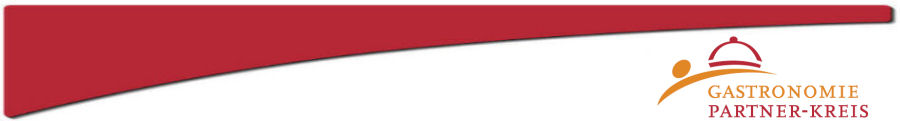 